FAKTURA - DANOVÝ DOKLAD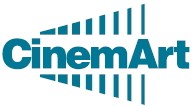 9705100028Strana c.1Odberatel je odpovedný za vcasné odeslání tohoto výkazu tak, aby jej dodavatel mohl zahrnout do úcetní uzáverky daného mesíce jako podkladu pro piiznání DPH.Soucet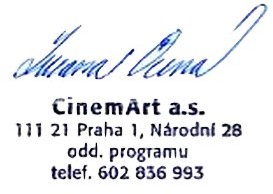 Kód: 693	Razítko a podpisDodavatel:Odberatel: Šíslo kina: Místo NázevProvozovatelIŠO DIŠ705100PROSTEJOVKINO METRO 70KINO METRO 70 Prostejov, pšíspevkováorganizaceŠkolní 3694/1 79601 Prostejov05592178	Neplátce DPHCinemart, a.s.Odberatel: Šíslo kina: Místo NázevProvozovatelIŠO DIŠ705100PROSTEJOVKINO METRO 70KINO METRO 70 Prostejov, pšíspevkováorganizaceŠkolní 3694/1 79601 Prostejov05592178	Neplátce DPHNárodní 28Odberatel: Šíslo kina: Místo NázevProvozovatelIŠO DIŠ705100PROSTEJOVKINO METRO 70KINO METRO 70 Prostejov, pšíspevkováorganizaceŠkolní 3694/1 79601 Prostejov05592178	Neplátce DPHPraha 1Odberatel: Šíslo kina: Místo NázevProvozovatelIŠO DIŠ705100PROSTEJOVKINO METRO 70KINO METRO 70 Prostejov, pšíspevkováorganizaceŠkolní 3694/1 79601 Prostejov05592178	Neplátce DPH11121Odberatel: Šíslo kina: Místo NázevProvozovatelIŠO DIŠ705100PROSTEJOVKINO METRO 70KINO METRO 70 Prostejov, pšíspevkováorganizaceŠkolní 3694/1 79601 Prostejov05592178	Neplátce DPHEvidecní císlo:9705100028Odberatel: Šíslo kina: Místo NázevProvozovatelIŠO DIŠ705100PROSTEJOVKINO METRO 70KINO METRO 70 Prostejov, pšíspevkováorganizaceŠkolní 3694/1 79601 Prostejov05592178	Neplátce DPHŠíslo úctu:107-10306011/0100Odberatel: Šíslo kina: Místo NázevProvozovatelIŠO DIŠ705100PROSTEJOVKINO METRO 70KINO METRO 70 Prostejov, pšíspevkováorganizaceŠkolní 3694/1 79601 Prostejov05592178	Neplátce DPHBankaKomercní bankaOdberatel: Šíslo kina: Místo NázevProvozovatelIŠO DIŠ705100PROSTEJOVKINO METRO 70KINO METRO 70 Prostejov, pšíspevkováorganizaceŠkolní 3694/1 79601 Prostejov05592178	Neplátce DPHSpisová znackaREG.KObS Praha, BOdberatel: Šíslo kina: Místo NázevProvozovatelIŠO DIŠ705100PROSTEJOVKINO METRO 70KINO METRO 70 Prostejov, pšíspevkováorganizaceŠkolní 3694/1 79601 Prostejov05592178	Neplátce DPHIŠO45272514Odberatel: Šíslo kina: Místo NázevProvozovatelIŠO DIŠ705100PROSTEJOVKINO METRO 70KINO METRO 70 Prostejov, pšíspevkováorganizaceŠkolní 3694/1 79601 Prostejov05592178	Neplátce DPHDIŠCZ45272514Odberatel: Šíslo kina: Místo NázevProvozovatelIŠO DIŠ705100PROSTEJOVKINO METRO 70KINO METRO 70 Prostejov, pšíspevkováorganizaceŠkolní 3694/1 79601 Prostejov05592178	Neplátce DPHDatum zdanitelného plnení:27.02.2019Korespondenšní adresa:Datum splatnosti:11.03.2019KINO METRO 70Datum vystavení:01.03.2019Školní 3694/1Forma úhrady:Pievodní piíkaz796 01 PROSTEJOV(2060ZvBeh) Ženy v behu(2060ZvBeh) Ženy v behu(2060ZvBeh) Ženy v behu(2060ZvBeh) Ženy v behu(2060ZvBeh) Ženy v behu(2060ZvBeh) Ženy v behu(2060ZvBeh) Ženy v behu(2060ZvBeh) Ženy v behuTermínFmtÚpTypKopiePiedDivSlevyVolTržbaFKDPHOSAŠistá trž%Pnjc26.2.2019 (út)2DDABNRM13720048 100,00476,240,00380,9947 242,775023 621,3927.2.2019 (st)2DDABNRM13500044 655,00442,130,00353,7043 859,175021 929,5923.2.2019 (so)2DDABNRM13440044 460,00440,200,00352,1643 667,645021 833,82